3. MELLÉKLET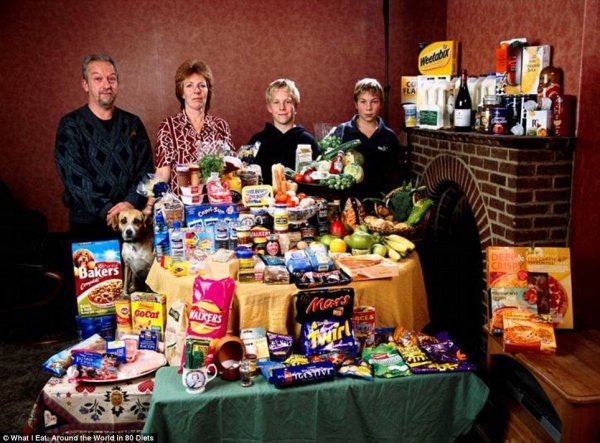 1. ábra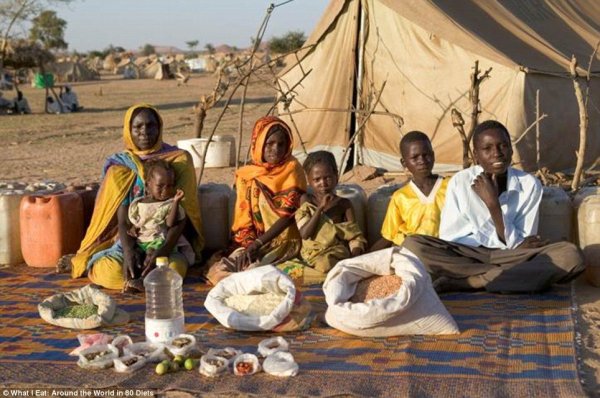 2. ábra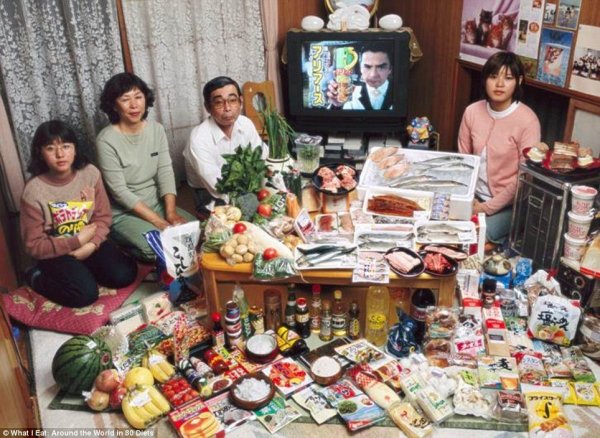 3. ábra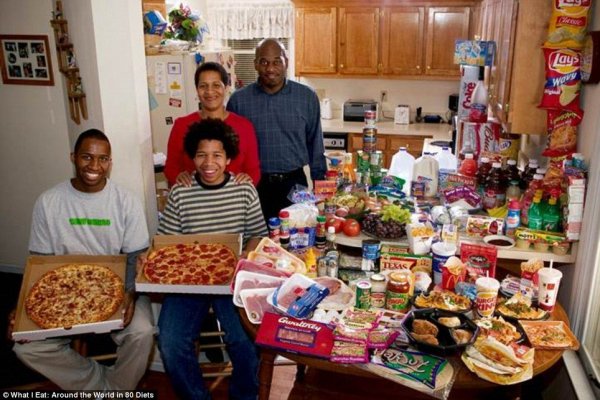 4. ábra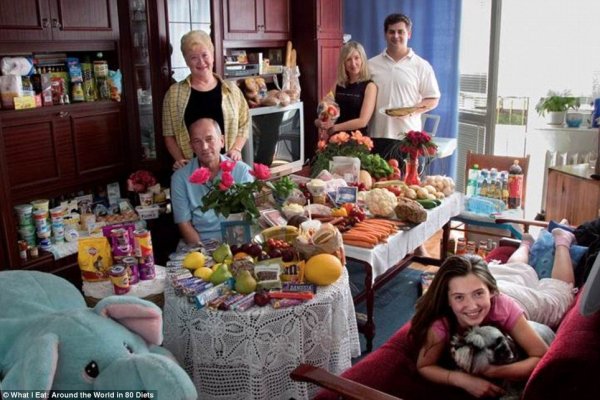 5. ábra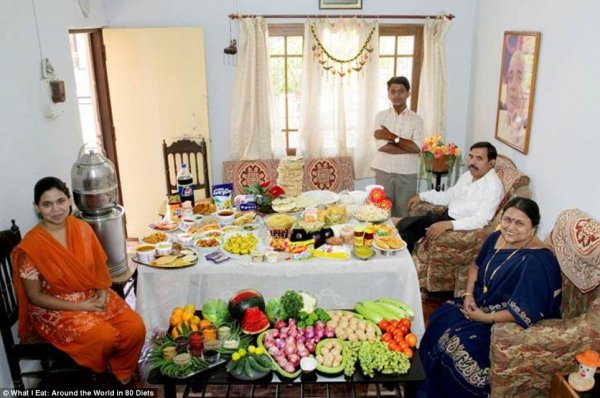 6. ábra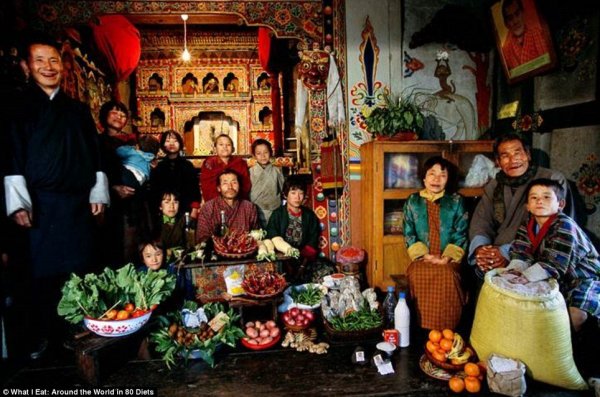 7. ábra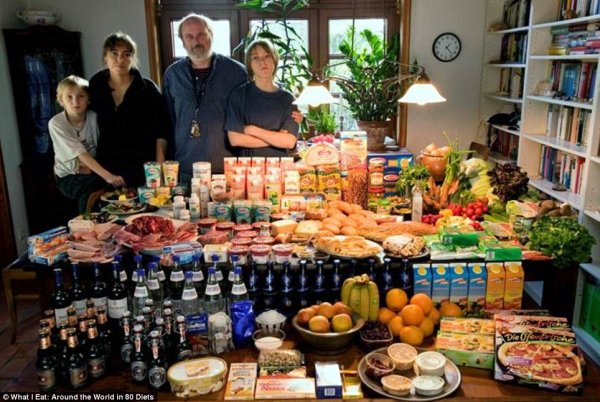 8. ábra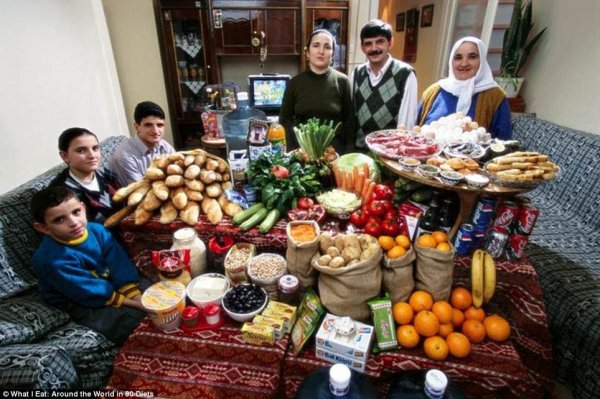 9. ábra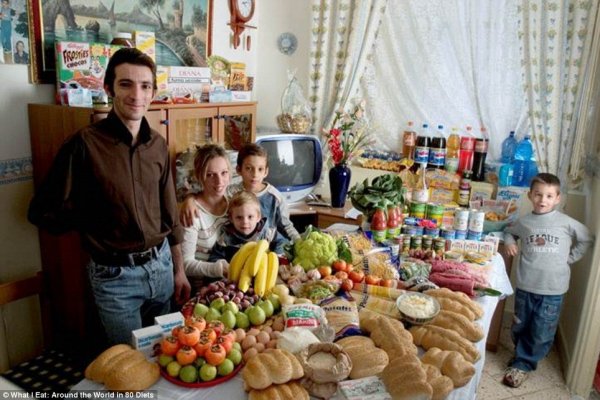 10. ábra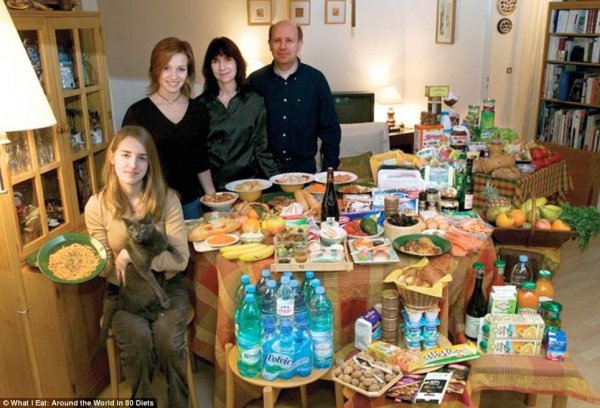 11. ábra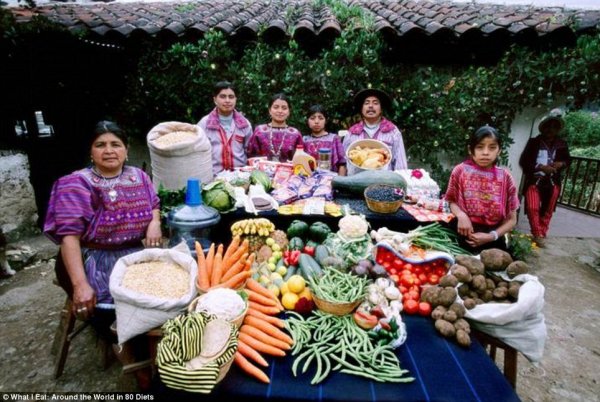 12. ábra